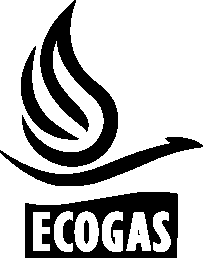 PLANILLA DE REVESTIMIENTODE UNIONES SOLDADASPLANILLA DE REVESTIMIENTODE UNIONES SOLDADASPLANILLA DE REVESTIMIENTODE UNIONES SOLDADASPLANILLA DE REVESTIMIENTODE UNIONES SOLDADASPLANILLA DE REVESTIMIENTODE UNIONES SOLDADASPLANILLA DE REVESTIMIENTODE UNIONES SOLDADASPLANILLA DE REVESTIMIENTODE UNIONES SOLDADASPLANILLA DE REVESTIMIENTODE UNIONES SOLDADASPLANILLA DE REVESTIMIENTODE UNIONES SOLDADASPLANILLA DE REVESTIMIENTODE UNIONES SOLDADASPLANILLA DE REVESTIMIENTODE UNIONES SOLDADASPLANILLA DE REVESTIMIENTODE UNIONES SOLDADASPLANILLA DE REVESTIMIENTODE UNIONES SOLDADASPLANILLA DE REVESTIMIENTODE UNIONES SOLDADASPLANILLA DE REVESTIMIENTODE UNIONES SOLDADASF-OBR-03REV. 00F-OBR-03REV. 00DC NºDC NºDC NºFECHA    FECHA    FECHA          /       /OBRAOBRAOBRAHOJA       HOJA       HOJA                /TRAMOTRAMOTRAMOSOL. NºCAÑO NºCAÑO NºCAÑO NºCAÑO NºCONTROLESCONTROLESCONTROLESCONTROLESCONTROLESCONTROLESCONTROLESCONTROLESCONTROLESREPARACIÓNREPARACIÓNREPARACIÓNREPARACIÓNOBSERVACIONESOBSERVACIONESOBSERVACIONESSOL. NºCAÑO NºCAÑO NºCAÑO NºCAÑO NºLIMPIEZALIMPIEZAVISUALVISUALVISUALDETECTORDETECTORPROT. ANTIPROT. ANTIAARROBSERVACIONESOBSERVACIONESOBSERVACIONESSOL. NºCAÑO NºCAÑO NºCAÑO NºCAÑO NºARAARARARAARROBSERVACIONESOBSERVACIONESOBSERVACIONESFIRMASFIRMASEJECUTOR DEL REGISTROEJECUTOR DEL REGISTROEJECUTOR DEL REGISTROEJECUTOR DEL REGISTROEJECUTOR DEL REGISTROEJECUTOR DEL REGISTRORESPONSABLE DE CALIDAD DEL CONTRATISTARESPONSABLE DE CALIDAD DEL CONTRATISTARESPONSABLE DE CALIDAD DEL CONTRATISTARESPONSABLE DE CALIDAD DEL CONTRATISTARESPONSABLE DE CALIDAD DEL CONTRATISTARESPONSABLE DE CALIDAD DEL CONTRATISTARESPONSABLE DE CALIDAD DEL CONTRATISTARESPONSABLE TÉCNICORESPONSABLE TÉCNICORESPONSABLE TÉCNICORESPONSABLE TÉCNICORESPONSABLE TÉCNICORESPONSABLE TÉCNICO